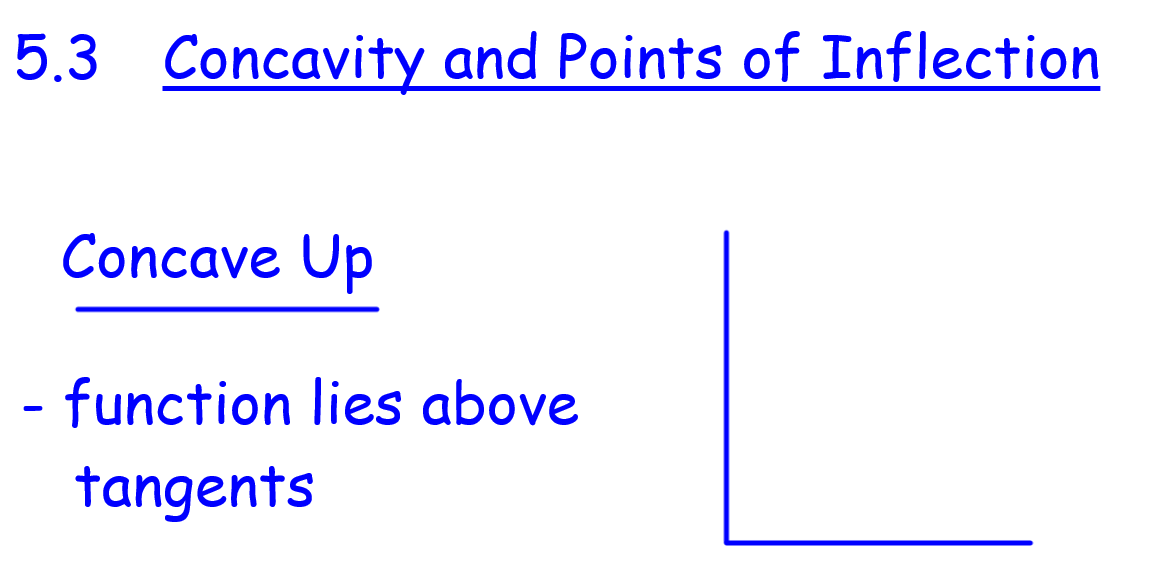 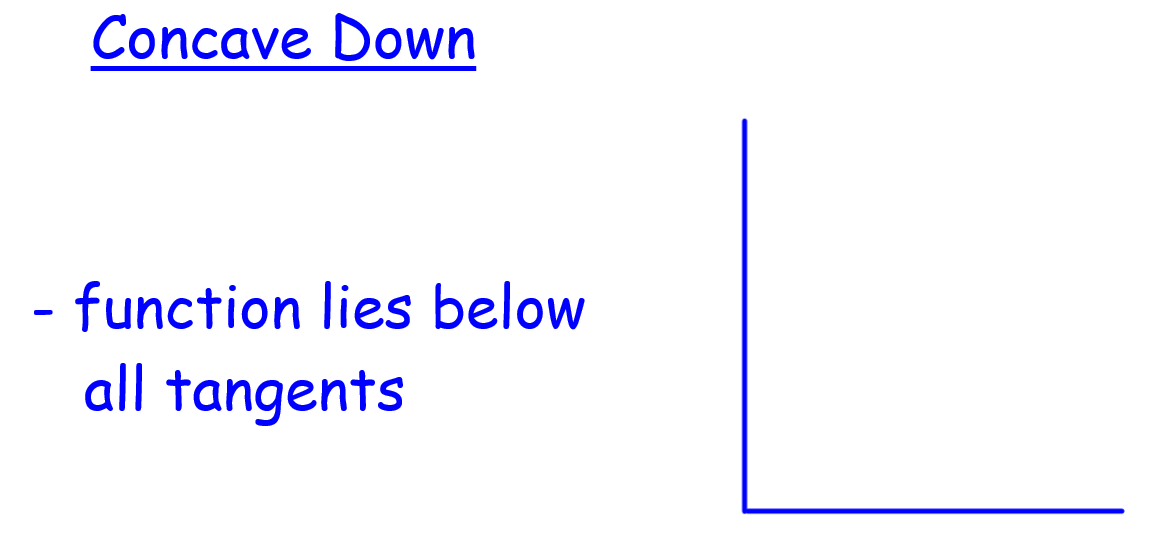 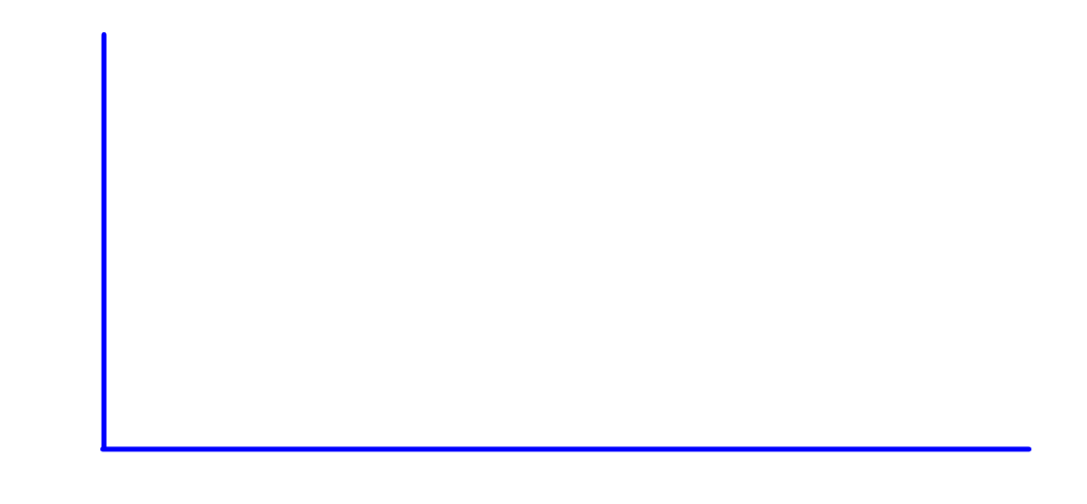 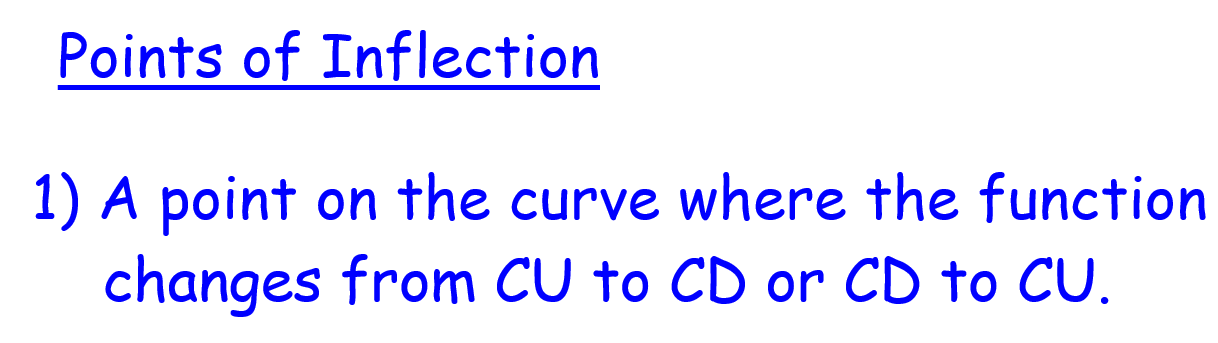 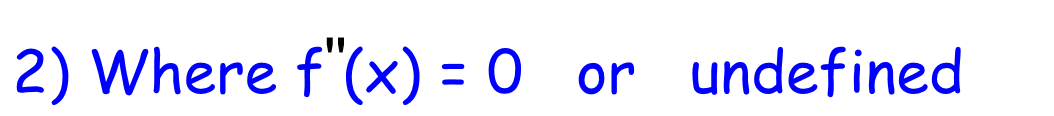 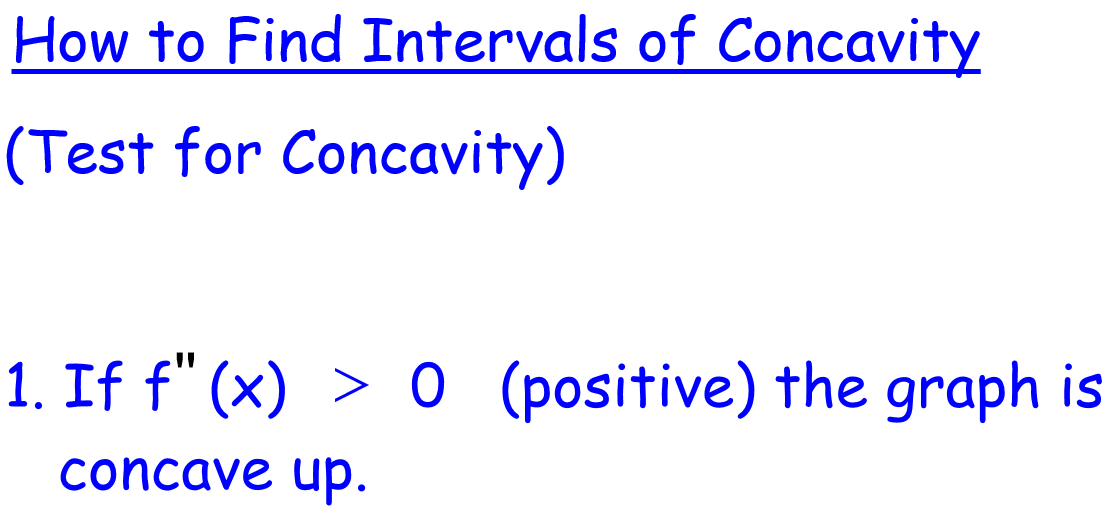 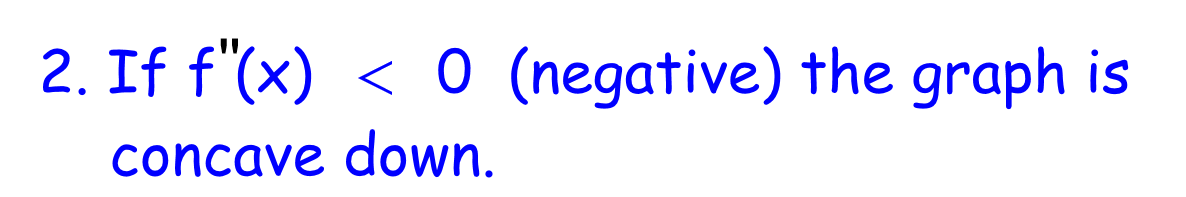 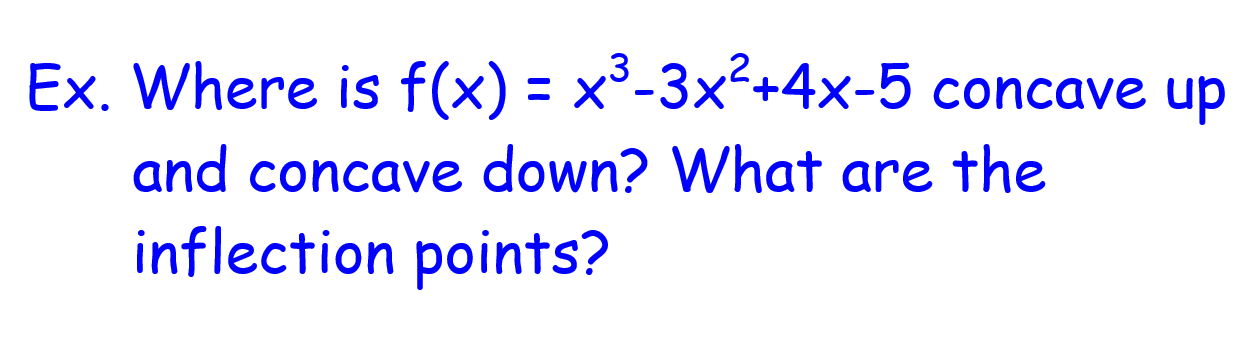 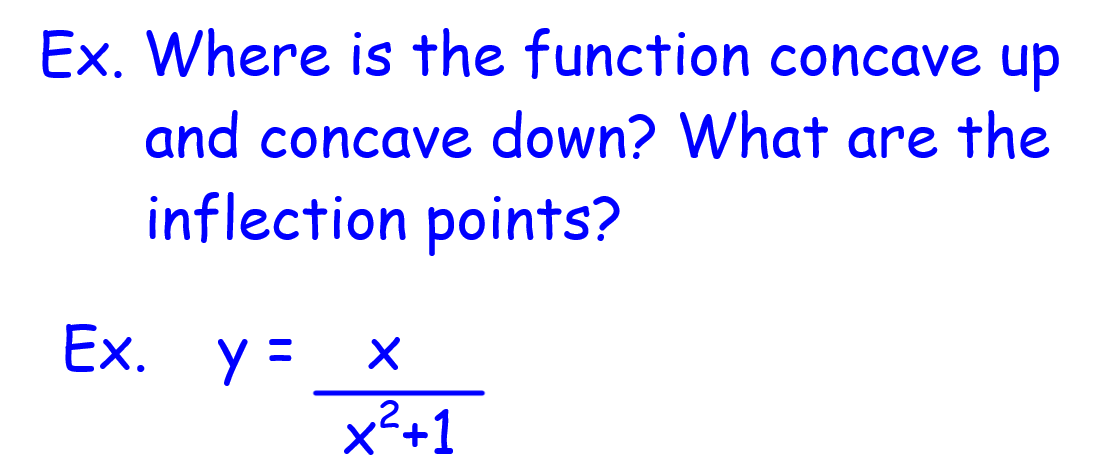 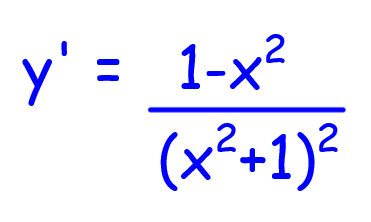 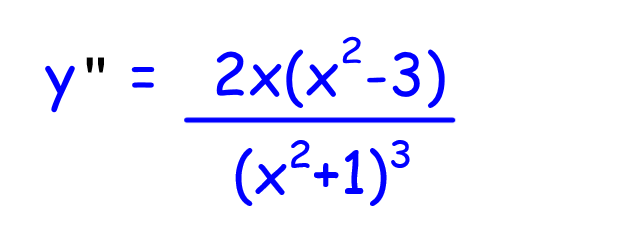 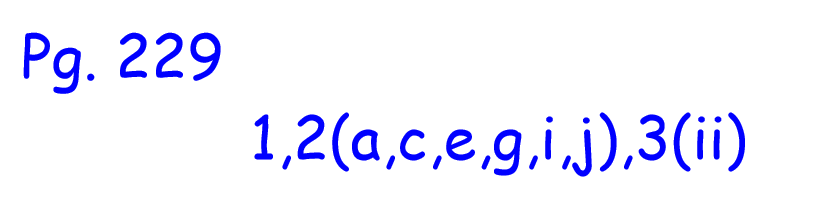                                                                                                                                                                       Omit 3(ii)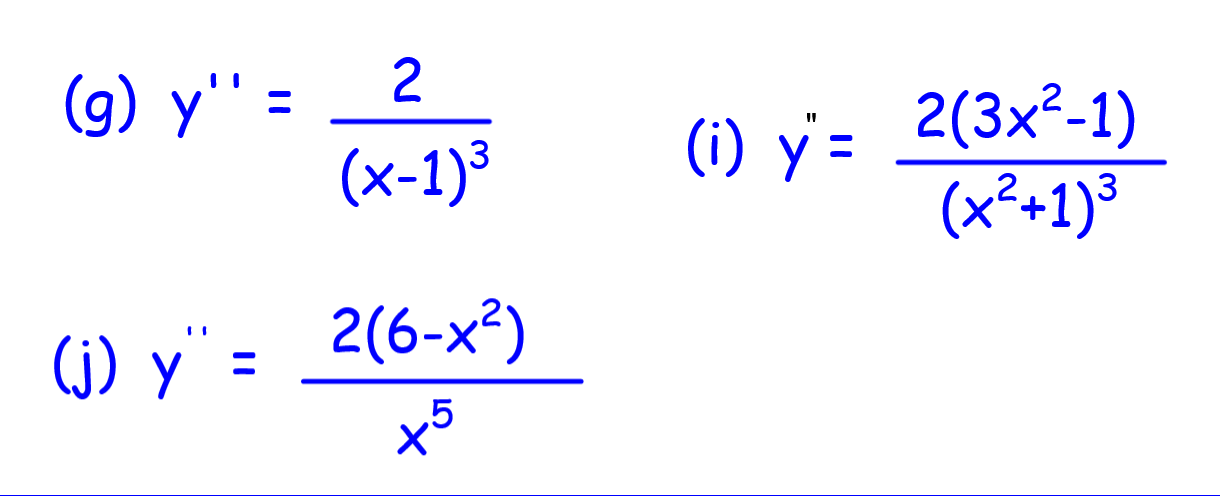 